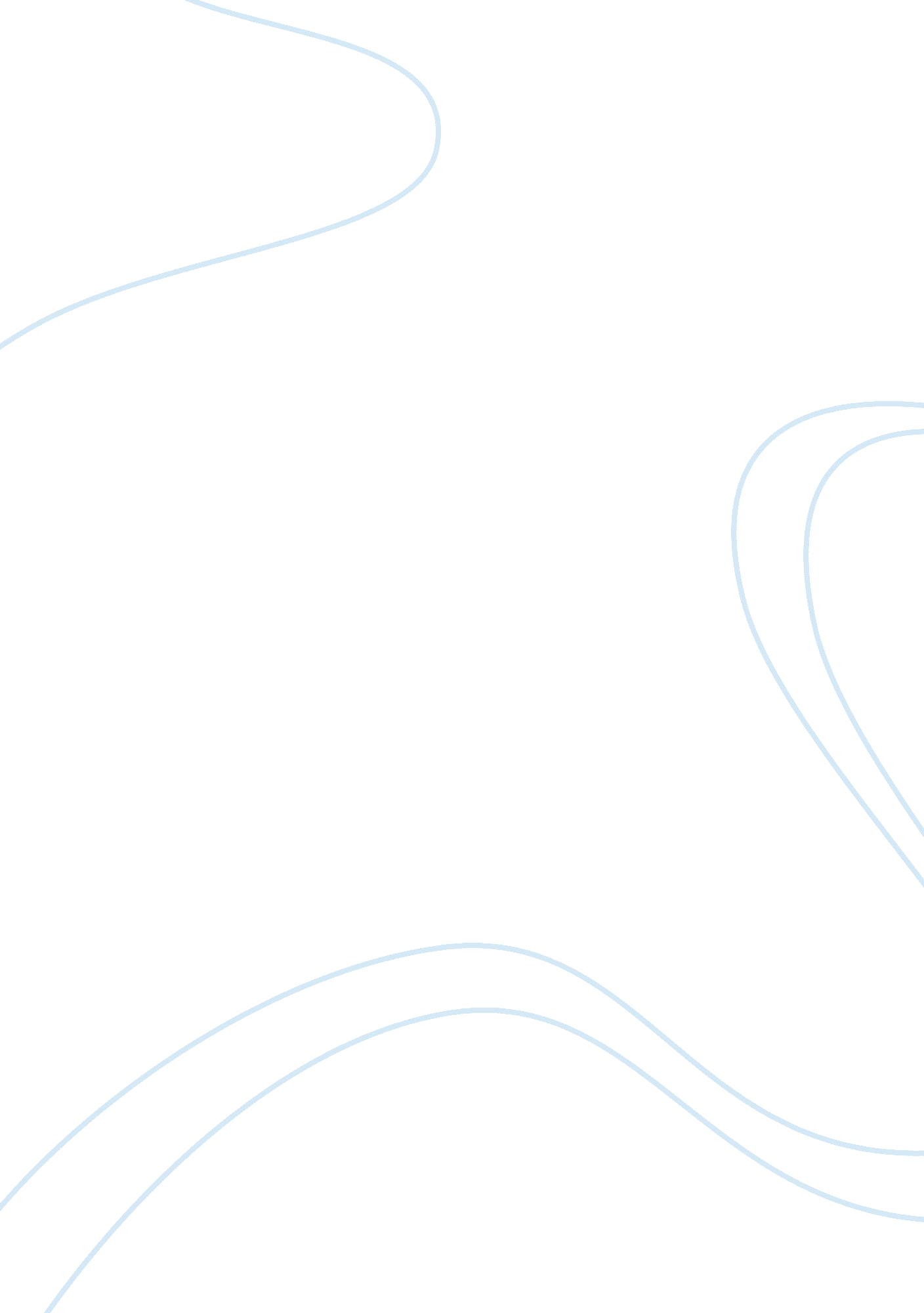 Dating and mating relationship from christian standpointScience, Social Science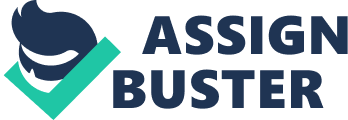 ﻿Introduction 
Dating is a courtship type that comprises of actions socially carried out by two individuals. The intention of partners dating could be in reviewing each other’s appropriateness for an intimate relationship. Therefore, dating refers to the getting together and engagement of some jointly approved social action in the open as a couple. On the other hand, mating in biological term refers to the pairing of contrasting sex with the intention of copulation (Burton, 2010). It also encompasses the breeding of offspring when it is the case of social animals. The procedures taken by the current generation have left them with bewilderment, pain, and sexual sin that they have had to encounter in spite of their best objectives. Reasons for such occurrences are pointed out in the subsequent body text. 
The amalgamation of sex organs for two persons that are sexually active for insemination purpose is referred to as copulation. The process consequently results in an internal fertilization process. In the contemporary world, men and women engage in a process of looking out for spouses with the aim of getting into marriage (Burton, 2010). However, the process raises numerous questions. The Christian religion professes that selection of a companion according to the Bible teachings should assist in securing an individual a perfect match for his or her values. Even though, the terms dating and mating are not found in the Bible, Christians are presented with some guiding principles that they should adhere to prior to getting married. 
Conclusion 
Whenever an individual is strongly committed in a relationship, be it mating and dating relationship, he or she should endeavor to acknowledge the Lord. In addition, individuals should adore and respect each other just in the similar manner they do to themselves. The condition is certainly spot on for a dating or mating relationship. Biblical principles present a perfect way to having a secure basis for a marriage. 
Reference 
Burton, D. G. (2010). Dating and mating: The power of flirting. Washington, DC: Amazon Digital Services. 